T.C.KAYSERİ ÜNİVERSİTESİLİSANSÜSTÜ EĞİTİM ENSTİTÜSÜ………………………………………… ANABİLİM DALI BAŞKANLIĞINAAnabilim Dalınız Yüksek Lisans / Doktora programına “Kamu-Üniversite-Sanayi işbirliği ile öğrenci kabulü” kapsamında başvuruda bulunmak istiyorum.Başvurum için aşağıda belirtilen evrakları dilekçemin ekinde teslim etmiş bulunuyorum. Ekte sunduğum tüm belgelerde herhangi bir tahrifat yapıldığı veya sahte belge kullanıldığı tespit edildiği takdirde kazandığım tüm haklardan vazgeçeceğimi kabul ve beyan ederim.Başvurumun değerlendirilmesini arz ederim. .…./…../20…..Telefon No:	Adı SOYADIİmzaEkler:Aslı İbraz Edilmek Şartıyla Nüfus Cüzdanının FotokopisiAslı İbraz Edilmek Şartıyla Diploma veya Mezuniyet Belgesinin FotokopisiAslı İbraz Edilmek Şartıyla Lisans ve Yüksek Lisans Not Çizelgesinin (Transkript) FotokopisiALES Sınav Sonuç BelgesiYabancı Dil Sınav Sonuç BelgesiDanışmanlık yapmayı kabul eden öğretim üyesinin dilekçesiFirmanın/Kamu Kurumunun adayı ilgili programa teklif dilekçesiFirmada/Kamu Kurumunda en az 6 (altı) aydır çalışıldığına dair SGK prim dokümanlarıFirmanın/Kamu Kurumunun, Kamu Kurumları tarafından desteklenen projeye sahip veya Ar-Ge veya Tasarım Merkezi olunduğuna dair belgeVarsa adayın programa kabulünü destekleyici belgeler (referans mektupları, kişisel bilgi/belge vb.)4 adet vesikalık fotoğrafNot: Aynı anda birden fazla programa kayıt yaptırılamaz. Kayıt yaptırdığı tespit edilenlerin tüm programlardan kayıtları silinir.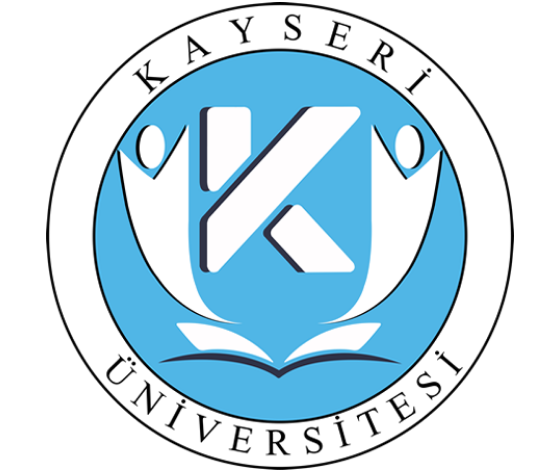 KAMU ÜNİVERSİTE SANAYİ İŞBİRLİĞİ İLE ÖĞRENCİ KABULÜ BAŞVURU FORMUDoküman NoKAMU ÜNİVERSİTE SANAYİ İŞBİRLİĞİ İLE ÖĞRENCİ KABULÜ BAŞVURU FORMUİlk Yayın TarihiKAMU ÜNİVERSİTE SANAYİ İŞBİRLİĞİ İLE ÖĞRENCİ KABULÜ BAŞVURU FORMURevizyon TarihiKAMU ÜNİVERSİTE SANAYİ İŞBİRLİĞİ İLE ÖĞRENCİ KABULÜ BAŞVURU FORMURevizyon NoKAMU ÜNİVERSİTE SANAYİ İŞBİRLİĞİ İLE ÖĞRENCİ KABULÜ BAŞVURU FORMUSayfa No1/1